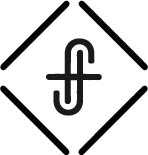 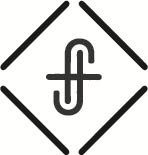 We all imitate someone or something.Imitate: to take or follow as model, to copy behavior or simulate.Who or what are you imitating?Jesus Christ’s call is for you to ‘follow’ Him.Again Jesus spoke to them, saying, “I am the light of the world. Whoever follows me will not walk in darkness, but will have the light of life.” 					John 8:12	Be Imitators of me, just as I also am of Christ.							1 Corinthians 11:1For you have bene called for this purpose, since Christ suffered for you, leaving you an example to follow in His steps.							1 Peter 2:21	Therefor be imitators of God, as beloved children.							Ephesians 5:1	Put your mind on the things that are above…							Colossians 3:2Compassionate hearts, kindness, humility, meekness, and patience.						Colossians 3:13What you imitate is what you model … what you model is what they imitate.Brothers, join in imitating me, and keep your eyes on those who walk according to the example you have in us.						Philippians 3:17Our motivation determines if we are mimicking or imitating.You are not perfect; you strive for perfection.Imitating Jesus means taking on the identity He has given you.You are royalty.“…and from Jesus Christ the faithful witness, the firstborn of the dead, and the ruler of kings on earth.” 	Revelations 1:5But you are a chosen race, a royal priesthood, a holy nation, a people for his own possession, that you may proclaim the excellencies of him who called you out of darkness into his marvelous light. 				1 Peter 2:9You are a servant.“For even the Son of Man came not to be served but to serve, and to give his life as a ransom for many.” Mark 10:45If I then, your Lord and Teacher, have washed your feet, you also ought to wash one another's feet.  	John 13:14Intimacy with God is the key.But grow in the grace and knowledge of our Lord and Savior Jesus Christ. To him be the glory both now and to the day of eternity. Amen. 2 Peter 3:18Morning Mindset – Today, I can imitate Jesus’s _____________, so I will model it to___________________.